1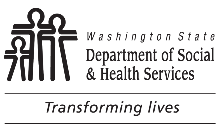 DEVELOPMENTAL DISABILITIES ADMINISTRATION5-Day Investigation ReportDEVELOPMENTAL DISABILITIES ADMINISTRATION5-Day Investigation ReportDEVELOPMENTAL DISABILITIES ADMINISTRATION5-Day Investigation ReportDEVELOPMENTAL DISABILITIES ADMINISTRATION5-Day Investigation ReportDEVELOPMENTAL DISABILITIES ADMINISTRATION5-Day Investigation ReportDEVELOPMENTAL DISABILITIES ADMINISTRATION5-Day Investigation Report  Initial    Update    Final  INVESTIGATION REPORT DATEINVESTIGATION REPORT DATEIR TODAY NUMBER (CENTRAL OFFICE)IR TODAY NUMBER (CENTRAL OFFICE)IR TODAY NUMBER (CENTRAL OFFICE)FACILITY IR NUMBERSIU ID NUMBERSIU ID NUMBERALLEGED VICTIM(S)ALLEGED VICTIM(S)ALLEGED VICTIM(S)ALLEGED VICTIM(S)DDA NUMBERDATE OF BIRTHPAT / HOMEPAT / HOMELOCATION OF INCIDENTLOCATION OF INCIDENTLOCATION OF INCIDENTLOCATION OF INCIDENTLOCATION OF INCIDENTDATE OF DISCOVERYTIME OF DISCOVERYTIME OF DISCOVERYREPORTER(S) / POSITION OR TITLEREPORTER(S) / POSITION OR TITLEREPORTER(S) / POSITION OR TITLEREPORTER(S) / POSITION OR TITLEREPORTER(S) / POSITION OR TITLEDATE REPORTEDTIME REPORTEDTIME REPORTEDACCUSED STAFF /  PERSON(S) / POSITION OR TITLEACCUSED STAFF /  PERSON(S) / POSITION OR TITLEACCUSED STAFF /  PERSON(S) / POSITION OR TITLEACCUSED STAFF /  PERSON(S) / POSITION OR TITLEACCUSED STAFF /  PERSON(S) / POSITION OR TITLEACCUSED STAFF /  PERSON(S) / POSITION OR TITLEACCUSED STAFF /  PERSON(S) / POSITION OR TITLEACCUSED STAFF /  PERSON(S) / POSITION OR TITLEALTERNATE ASSIGNMENT  Yes       No ALTERNATE ASSIGNMENT  Yes       No ALTERNATE ASSIGNMENT  Yes       No ALTERNATE ASSIGNMENT LOCATIONALTERNATE ASSIGNMENT LOCATIONALTERNATE ASSIGNMENT LOCATIONALTERNATE ASSIGNMENT LOCATIONALTERNATE ASSIGNMENT LOCATIONPROTECTIVE MEASURES TAKEN BY FACILITY TO SAFEGUARD CLIENTS  Nursing Assessments       Alert Charting / APOC       Medical TX       Psychological Harm Assessment  Other:       PROTECTIVE MEASURES TAKEN BY FACILITY TO SAFEGUARD CLIENTS  Nursing Assessments       Alert Charting / APOC       Medical TX       Psychological Harm Assessment  Other:       PROTECTIVE MEASURES TAKEN BY FACILITY TO SAFEGUARD CLIENTS  Nursing Assessments       Alert Charting / APOC       Medical TX       Psychological Harm Assessment  Other:       PROTECTIVE MEASURES TAKEN BY FACILITY TO SAFEGUARD CLIENTS  Nursing Assessments       Alert Charting / APOC       Medical TX       Psychological Harm Assessment  Other:       PROTECTIVE MEASURES TAKEN BY FACILITY TO SAFEGUARD CLIENTS  Nursing Assessments       Alert Charting / APOC       Medical TX       Psychological Harm Assessment  Other:       PROTECTIVE MEASURES TAKEN BY FACILITY TO SAFEGUARD CLIENTS  Nursing Assessments       Alert Charting / APOC       Medical TX       Psychological Harm Assessment  Other:       PROTECTIVE MEASURES TAKEN BY FACILITY TO SAFEGUARD CLIENTS  Nursing Assessments       Alert Charting / APOC       Medical TX       Psychological Harm Assessment  Other:       PROTECTIVE MEASURES TAKEN BY FACILITY TO SAFEGUARD CLIENTS  Nursing Assessments       Alert Charting / APOC       Medical TX       Psychological Harm Assessment  Other:       PERSON WHO NOTIFIED GUARDIANDATE GUARDIAN NOTIFIEDPERSON WHO NOTIFIED GUARDIANDATE GUARDIAN NOTIFIEDPERSON WHO NOTIFIED GUARDIANDATE GUARDIAN NOTIFIEDNOTIFIED CRU  Yes       NoDATE CRU NOTIFIEDCRU CONFIRMATION NUMBERNOTIFIED CRU  Yes       NoDATE CRU NOTIFIEDCRU CONFIRMATION NUMBERLAW ENFORCEMENT NOTIFIED  Yes       No       N/ALAW ENFORCMENT CASE NUMBER IF APPLICABLEJURISDICTIONLAW ENFORCEMENT NOTIFIED  Yes       No       N/ALAW ENFORCMENT CASE NUMBER IF APPLICABLEJURISDICTIONLAW ENFORCEMENT NOTIFIED  Yes       No       N/ALAW ENFORCMENT CASE NUMBER IF APPLICABLEJURISDICTIONINVESTIGATOR            SIU       RHC StaffINVESTIGATOR            SIU       RHC StaffINVESTIGATOR            SIU       RHC StaffINVESTIGATOR            SIU       RHC StaffINVESTIGATOR            SIU       RHC StaffDATE INVESTIGATOR NOTIFIEDDATE INVESTIGATOR NOTIFIEDDATE INVESTIGATOR NOTIFIEDInvestigative ReportInvestigative ReportInvestigative ReportInvestigative ReportInvestigative ReportInvestigative ReportInvestigative ReportInvestigative ReportDESCRIPTION OF INCIDENT (Enter an exact description of the incident or allegation.  Include names with titles, dates, times, etc., that will answer who, what, where and when.)DESCRIPTION OF INCIDENT (Enter an exact description of the incident or allegation.  Include names with titles, dates, times, etc., that will answer who, what, where and when.)DESCRIPTION OF INCIDENT (Enter an exact description of the incident or allegation.  Include names with titles, dates, times, etc., that will answer who, what, where and when.)DESCRIPTION OF INCIDENT (Enter an exact description of the incident or allegation.  Include names with titles, dates, times, etc., that will answer who, what, where and when.)DESCRIPTION OF INCIDENT (Enter an exact description of the incident or allegation.  Include names with titles, dates, times, etc., that will answer who, what, where and when.)DESCRIPTION OF INCIDENT (Enter an exact description of the incident or allegation.  Include names with titles, dates, times, etc., that will answer who, what, where and when.)DESCRIPTION OF INCIDENT (Enter an exact description of the incident or allegation.  Include names with titles, dates, times, etc., that will answer who, what, where and when.)DESCRIPTION OF INCIDENT (Enter an exact description of the incident or allegation.  Include names with titles, dates, times, etc., that will answer who, what, where and when.)INVESTIGATIVE QUESTION (State the question(s))SUMMARY OF TESTIMONIAL and documentary EVIDENCE (ENTER a SUMMARY of all evidence attached and reviewed for the investigation.  INTERVIEWS CONDUCTED should Include the name and title of each person interviewed AS WELL AS THE DATE AND TIME INTERVIEWS WERE COnDUCTED)Interviews are summaries and are not verbatim.  Interviews completed were:  Telephonic       Video Conference       In-person unless otherwise specified.Check box if applicable:	Because the allegations as described in the incident report may constitute a criminal act, the accused staff,      , has (have) not been interviewed.  This interview will be completed at the request of the Appointing Authority and/or when Law Enforcement complete their investigation(s). Documentary EvidenceIncident Specific Documents (Check appropriate boxes for documents attached to report.)  Incident Report	  Initial Inquiry	  Director’s Review (Event Report Analysis)  CRU Online Report	  Central Office Report (IR Today)	  Guardian Notification  Nursing Assessment	  Psych Assessment	  Witness Statements  Alternate Assignment Letter	  Staffing Sheets / Assignments	  Communication log  Post Schedules / Assignments	  24 Hour Activity Log	  Restrictive Procedures RecordRelated Relevant Documentation (Check appropriate boxes for documents attached to report.)  Annual Healthcare Assessments	  IHP / Care Plan	  PBSP / BMP  Behavior Data / TBL	  Incident History	  Photographs / Diagrams  Correspondence	  Daily Shift Exchange	  Physician’s Orders  Dietary Orders / Guidelines	  MAR / TAR	  Progress Notes / RUR  Fall Reports	  Med Stat / Behavior Stat	  Quarterly Assessments / Reports  Health Service Orders	  Medication List	  Therapy Records (PT / OT / SLP)  Hospital records	  Nursing Orders	  X-ray / Laboratory Reports  Other (indicate below):Relevant Excerpts  Check box if no relevant excerpts are included.Testimonial EvidenceANALYSIS (ENTER AN ANALYSIS OF EVIDENCE GATHERED)FINDINGS (LIST THE INVESTIGATIVE QUESTIONS(S) and results of investigation.  Note:  superintendent will determine whether staff action, or inaction, rises to the level of meeting cFR defined abuse, neglect, or mistreatment.)INFORMATION FOR FACILITY REVIEW (INFORMATION FOUND DURING INVESTIGATION that may posE a threat to client rights and/or protections or that may require further review and/or action by the facility)  TBD       N/AINVESTIGATOR’S NAMEDATE  COMPLETEDRECEIVED BYDATEConclusions:  To be completed by Superintendent / DesigneeConclusions:  To be completed by Superintendent / DesigneeDid abuse, neglect, or mistreatment occur based on CFR rule and guidance?    Yes       NoIf yes above, please select one or more of the following types:    Abuse	  Neglect	  Mistreatment Did abuse, neglect, or mistreatment occur based on CFR rule and guidance?    Yes       NoIf yes above, please select one or more of the following types:    Abuse	  Neglect	  Mistreatment COMMENTSCOMMENTSSUPERINTENDENT’S / DESIGNEE’S NAMEDATE  COMPLETED